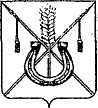 АДМИНИСТРАЦИЯ КОРЕНОВСКОГО ГОРОДСКОГО ПОСЕЛЕНИЯКОРЕНОВСКОГО РАЙОНАПОСТАНОВЛЕНИЕот 21.03.2018   		                                                  			  № 308г. Кореновск Об утверждении отчета о реализации ведомственной целевойпрограммы Кореновского городского поселения Кореновскогорайона «Организация и осуществление мероприятий погражданской обороне, участию в предупреждении и ликвидации последствий чрезвычайных ситуаций, защите населения итерриторий Кореновского городского поселения Кореновскогорайона от чрезвычайных ситуаций природного и техногенногохарактера на 2017» за 2017 годВ соответствии с постановлением администрации Кореновского городского поселения Кореновского района от 27 января 2010 года № 55               «Об утверждении Порядка разработки, утверждения и реализации ведомственных целевых программ в Кореновском городском                            поселении Кореновского района», администрация Кореновского городского поселения Кореновского района п о с т а н о в л я е т:1. Утвердить отчет о реализации ведомственной целевой программы Кореновского городского поселения Кореновского района «Организация и осуществление мероприятий по гражданской обороне, участию в предупреждении и ликвидации последствий чрезвычайных ситуаций, защите населения и территорий Кореновского городского поселения Кореновского района от чрезвычайных ситуаций природного и техногенного характера на 2017» за 2017 год (прилагается).2. Общему отделу администрации Кореновского городского поселения Кореновского района (Устинова) разместить настоящее постановление на официальном сайте администрации Кореновского городского поселения Кореновского района в информационно- коммуникационной сети «Интернет».3. Контроль за выполнением настоящего постановления возложить                       на заместителя главы Кореновского городского поселения Кореновского района М.В. Колесову.4. Постановление вступает в силу со дня его подписания.ГлаваКореновского городского поселенияКореновского района 						                         Е.Н. Пергун ОТЧЕТо реализации ведомственной целевой программы Кореновского городского поселения Кореновского района «Организация и осуществление мероприятий по гражданской обороне, участию в предупреждении и ликвидации последствий чрезвычайных ситуаций, защите населения и территорий Кореновского городского поселения Кореновского района от чрезвычайных ситуаций природного и техногенного характера на 2017» за 2017 годПостановлением администрации Кореновского городского поселения Кореновского района от 17 ноября 2016 года № 2174 была утверждена  ведомственная целевая программа Кореновского городского поселения Кореновского района  «Организация и осуществление мероприятий по гражданской обороне, участию в предупреждении и ликвидации последствий чрезвычайных ситуаций, защите населения и территорий Кореновского городского поселения Кореновского района от чрезвычайных ситуаций природного и техногенного характера на 2017» за 2017 год. (с изменениями от 28 апреля 2017 года № 894).    Финансирование мероприятий Программы в 2017 году осуществлялось за счет средств бюджета Кореновского городского поселения Кореновского района (приложение № 1).Оценка эффективности реализации Программы (приложение № 2) осуществлялась на основании следующих индикаторов:повышение готовности органов управления, сил и средств гражданской обороны, городского звена территориальной подсистемы единой государственной системы предупреждения и ликвидации чрезвычайных ситуаций и оперативности их реагирования на угрозы возникновения возможных чрезвычайных ситуаций;обеспечение обучения населения Кореновского городского поселения Кореновского района действиям по сигналам гражданской обороны, при возникновении  чрезвычайных ситуаций;обеспечение  повышения эффективности в деятельности по подготовке к защите и по защите населения, материальных и культурных ценностей на территории Кореновского городского поселения Кореновского района от опасностей, возникающих при ведении военных действий или вследствие этих действий, а также при возникновении чрезвычайных ситуаций природного и техногенного характера;обеспечение готовности стационарного пункта временного размещения населения Кореновского городского поселения Кореновского района, пострадавшего при возникновении чрезвычайных ситуаций природного и техногенного характера;принятия безотлагательные меры по ликвидации угрозы возникновения чрезвычайных ситуаций или провести мероприятия по уменьшению возможного ущерба в случае возникновения чрезвычайных ситуаций, защите жизни и здоровья населения Кореновского городского поселения Кореновского района;повышении эффективности системы оповещения населения в случае угрозы возникновения или возникновении чрезвычайной ситуации;улучшения качество жизни населения путем снижения рисков чрезвычайных ситуаций, уменьшить возможный ущерб в случае их возникновения.Выделенные денежные средства на реализацию ведомственной целевой программы Кореновского городского поселения Кореновского района «Комплексные мероприятия по обеспечению первичных мер пожарной безопасности в границах населенных пунктов Кореновского городского поселения Кореновского района на 2017 год» за 2017 год освоены на 100%, согласно приложению к отчету (прилагается).Исполняющий обязанности начальника отдела по гражданской обороне и чрезвычайным ситуациям администрации Кореновского  городского поселения 					                           И.В. НуридиноваАНАЛИЗобъемов финансирования мероприятий ведомственной целевой программы Кореновского городского поселения Кореновского района «Организация и осуществление мероприятий по гражданской обороне, участию в предупреждении и ликвидации последствий чрезвычайных ситуаций, защите населения и территорий Кореновского городского поселения Кореновского района от чрезвычайных ситуаций природного и техногенного характера на 2017» за 2017 годИсполняющий обязанности начальника отдела по гражданской обороне ичрезвычайным ситуациям администрации Кореновского  городского поселения 				      И.В. Нуридинова			                                         ПРИЛОЖЕНИЕ № 2к отчету по оценке эффективностиреализации мероприятий                                                 ведомственной целевой программы «Организация и осуществление мероприятий по гражданской обороне, участию в предупреждении и ликвидации последствий чрезвычайных ситуаций, защите населения и территорий Кореновского городского поселения Кореновского района от чрезвычайных ситуаций природного и техногенного характера на 2017» за 2017 годОЦЕНКАэффективности реализации ведомственной целевой программы «Организация и осуществление мероприятий по гражданской обороне, участию в предупреждении и ликвидации последствий чрезвычайных ситуаций, защите населения и территорий Кореновского городского поселения Кореновского района от чрезвычайных ситуаций природного и техногенного характера на 2017» за 2017 годИсполняющий обязанности начальника отдела по гражданской обороне и чрезвычайным ситуациям администрации Кореновского городского поселения 				      И.В. НуридиноваПРИЛОЖЕНИЕ УТВЕРЖДЕН постановлением администрацииКореновского городского поселенияКореновского районаот 21.03.2018 № 308              ПРИЛОЖЕНИЕ № 1к отчету о реализации мероприятий   ведомственной целевой программы «Организация и осуществление мероприятий по гражданской обороне, участию в предупреждении и ликвидации последствий чрезвычайных ситуаций, защите населения и территорий Кореновского городского поселения Кореновского района от чрезвычайных ситуаций природного и техногенного характера на 2017» за 2017 год№ п/пНаименование задачи, мероприятияИсточник финанси-рованияОбъем финансирования, тыс. руб.Объем финансирования, тыс. руб.Объем финансирования, тыс. руб.Объем финансирования, тыс. руб.Исполнитель мероприятия№ п/пНаименование задачи, мероприятияИсточник финанси-рованияплановое  значениефактическое значениеотклонениеотклонениеИсполнитель мероприятия№ п/пНаименование задачи, мероприятияИсточник финанси-рованияплановое  значениефактическое значениетыс.руб.- / +%Исполнитель мероприятия123456781.Мероприятия по гражданской обороне, участию в предупреждении и ликвидации последствий чрезвычайных ситуаций, защите населения и территорий Кореновского городского поселения Кореновского района от чрезвычайных ситуаций природного и техногенного  характераБюджетКореновского городского поселения127,0127,000Администрация Кореновского городского поселения Кореновского районаИтого по ПрограммеИтого по Программе127,0100,000Местный бюджет (МБ)Местный бюджет (МБ)127,0100,000Привлеченные средстваПривлеченные средства№ п/пПоказатели    результативности Фактические объемы финансирования (суммарно по всем источникам), тыс. руб.Фактическое значение показателя (индикатора) результативности в натуральном или стоимостном выраженииЭффективность реализации ВЦП(5=4/3)123451Мероприятия по обеспечению первичных мер пожарной безопасности в границах населенных пунктов Кореновского городского поселения Кореновского района127,0100,01итого127,0100,01